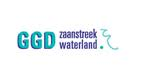 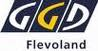 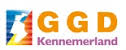 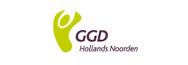 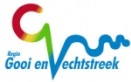 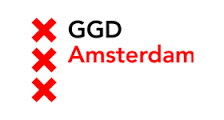 Uitnodiging Nascholing Seksuele Gezondheid Noord-Holland/Flevoland 6 maart 2018Beste mensen, De eerste nascholing Seksuele Gezondheid van dit jaar! Dat het maar een mooi nascholingsjaar mag worden.Dit keer komen weer zeer diverse onderwerpen aan de orde, zeer gericht op de praktijk.Geef je op bij Carien Manuels via cmanuels@ggd.amsterdam.nl . We hopen dat jullie in grote getale komen, accreditatie is aangevraagd bij de V&VN. AbSG, NVVS en KABIZ.Datum (data) en tijd(en):  dinsdag 6 maart 2018                                           13.30- 16.30 uurLocatie: GGD Amsterdam	  Locatie nog niet bekend Programma (met tijden en onderwerpen): Programma (met tijden en onderwerpen): 13.30-13.35u	WelkomDagvoorzitter Clarissa Vergunst13.35-14.35u    Veranderingen in de Multdiscilinaire richtlijn soa 2018		Prof. Dr. Henry de Vries14.35–15.05u	Morning after middelen                          Drs. Carien Manuels, arts-seksuoloog NVVS15.05-15.30u    Pauze15.30-16.30u	Abortus en psychische gezondheid		Dr. Jenneke van DitzhuijzenVoorbereiding: (bv literatuur enz.)Seksueel verdraagbare aandoeningen, multidisciplinaire richtlijn NVDV update 2018http://www.nvdv.nl/wp-content/uploads/2014/08/Conceptversie-Multidisciplinaire-Richtlijn-Seksueel-Overdraagbare-Aandoeningen-2018.pdfDeeldraaiboek Consult seksuele gezondheid nr. 10 anticonceptiehttps://lci.rivm.nl/sites/default/files/2017-07/Consult%20seksuele%20gezondheid%20-%20Deeldraaiboek%2010%20-%20Anticonceptie.pdfOnderzoeksrapport Abortus en psychische gezondheid https://fiom.nl/sites/default/files/files/Abortus_en_psychische_gezondheid.pdf Komt allen!Groeten van Clarissa Vergunst en Carien Manuels